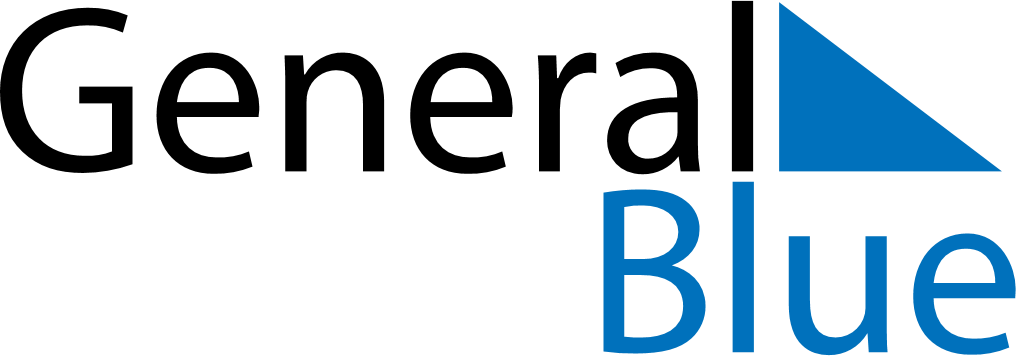 July 2020July 2020July 2020July 2020GuadeloupeGuadeloupeGuadeloupeMondayTuesdayWednesdayThursdayFridaySaturdaySaturdaySunday1234456789101111121314151617181819Bastille Day2021222324252526Victor Shoelcher Day2728293031